Supplementary Figure S1Overall survival among patients diagnosed with metastatic KRAS mutant lung cancer (n=287); time origin is date of initial diagnosis of metastatic disease.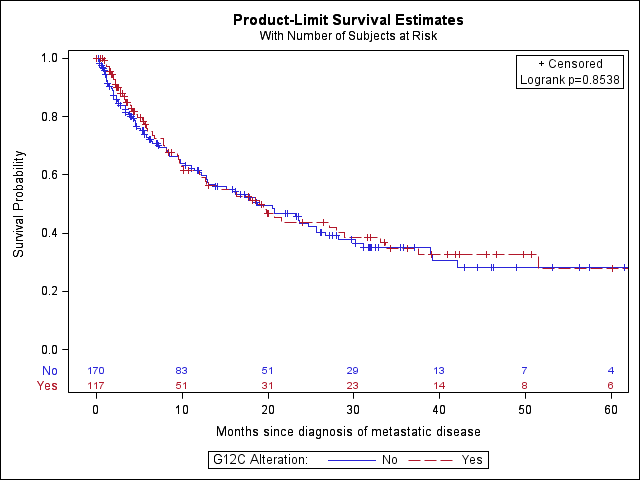 